Нестандартное оборудованиеНестандартное оборудование привлекает внимание детей, поддерживает интерес к занятиям, даем положительный эмоциональный настрой. Использование: физкультурные занятия, утренние гимнастки, праздники, творческие задания, индивидуальные игры.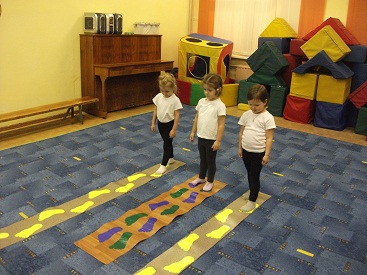 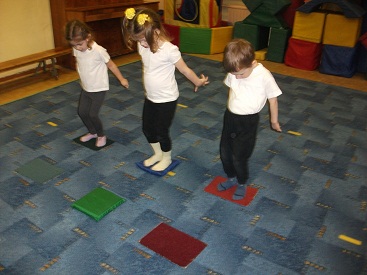 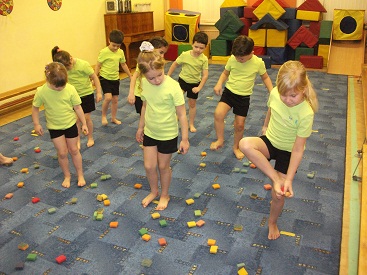 